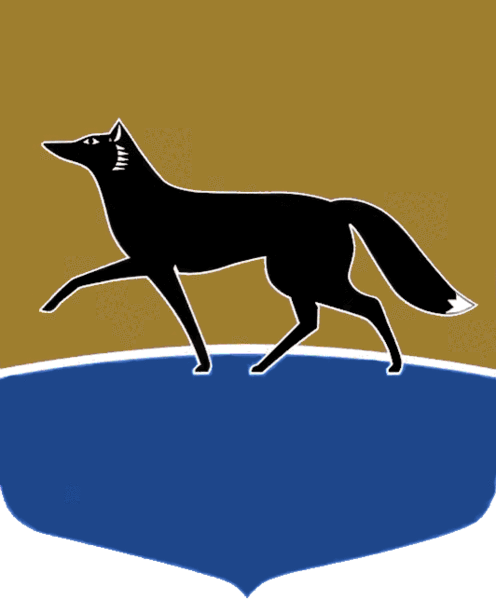 Принято на заседании Думы 26 апреля 2023 года№ 328-VII ДГ О внесении изменения в решение Думы города от 23.09.2021 
№ 815-VI ДГ «О Положении 
о муниципальном контроле 
на автомобильном транспорте 
и в дорожном хозяйстве» В соответствии с частью 9 статьи 23 Федерального закона 
от 31.07.2020 № 248-ФЗ «О государственном контроле (надзоре) 
и муниципальном контроле в Российской Федерации», руководствуясь Уставом муниципального образования городской округ Сургут 
Ханты-Мансийского автономного округа – Югры, Дума города РЕШИЛА:Внести в решение Думы города от 23.09.2021 № 815-VI ДГ 
«О Положении о муниципальном контроле на автомобильном транспорте 
и в дорожном хозяйстве» (в редакции от 07.12.2022 № 241-VII ДГ) изменение, признав утратившим силу пункт 1 части 3 приложения 2 к решению.И.о. Председателя Думы города_______________ А.И. Олейников«28» апреля 2023 г.Глава города_______________ А.С. Филатов«03» мая 2023 г.